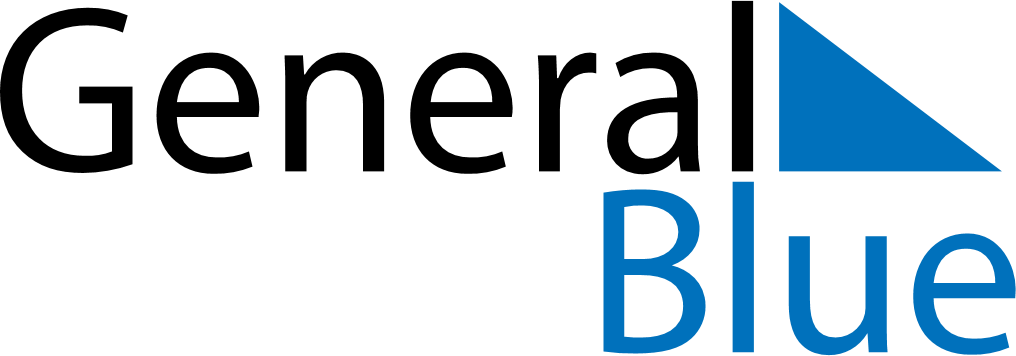 February 2029February 2029February 2029February 2029AngolaAngolaAngolaSundayMondayTuesdayWednesdayThursdayFridayFridaySaturday1223456789910Liberation Day1112131415161617Shrove Tuesday181920212223232425262728